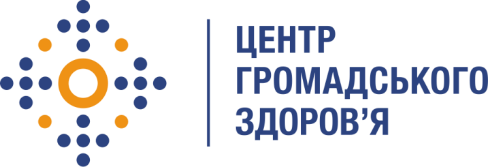 Державна установа 
«Центр громадського здоров’я Міністерства охорони здоров’я України» оголошує конкурс на відбір лікаря із загальної гігієни відділу управління діяльністю лабораторій.Назва позиції: лікар із загальної гігієни відділу управління діяльністю лабораторій Рівень зайнятості: повна	                                                    Інформація щодо установи:Головним завданнями Державної установи «Центр громадського здоров’я Міністерства охорони здоров’я України» (далі – Центр є діяльність у сфері громадського здоров’я. Центр виконує лікувально-профілактичні, науково-практичні та організаційно-методичні функції у сфері охорони здоров’я з метою забезпечення якості лікування хворих на соціально небезпечні захворювання, зокрема ВІЛ/СНІД, туберкульоз, наркозалежність, вірусні гепатити тощо, попередження захворювань в контексті розбудови системи громадського здоров’я. Центр приймає участь в розробці регуляторної політики і взаємодіє з іншими міністерствами, науково-дослідними установами, міжнародними установами та громадськими організаціями, що працюють в сфері громадського здоров’я та протидії соціально небезпечним захворюванням.Основні обов'язки:Розбудова системи менеджменту якості у лабораторіях Центра.Розробка документів, передбачених стандартом ДСТУ EN ISO 15189:2015.Забезпечення функціонування системи менеджменту якості. Розробка нормативних документів для підвищення рівня біобезпеки в лабораторіях.Проведення внутрішніх щоквартальних, річних аудитів. Організація системи внутрішнього та зовнішнього контролю якості та системи міжлабораторних порівняльних досліджень.Співробітництво з національними установами і міжнародними профільними організаціями з Оцінка витрат коштів держбюджету при проведенні лабораторних досліджень, розробка пропозицій щодо підвищення ефективності лабораторних досліджень з метою прийняття управлінських рішень в сфері громадського здоров’я.Узагальнення матеріалів щодо діяльності та потреб лабораторій.Супровід технічного обслуговування лабораторного обладнання  Вимоги до професійної компетентності:Вища освіта (медична освіта, біологічна освіта, освіта в сфері лабораторної справи буде перевагою); Досвід в розробці та впровадженні системи менеджменту якості в лабораторіях;Досвід в розробці проектів нормативно – правових актів;Відмінний рівень роботи з комп’ютером, знання MS Word, MS Excel, MS PowerPoint.Резюме мають бути надіслані електронною поштою на електронну адресу: vacancies@phc.org.ua. В темі листа, будь ласка, зазначте: «146-2020 Лікар із загальної гігієни відділу управління діяльністю лабораторій»Термін подання документів – до 21 серпня 2020 року, реєстрація документів 
завершується о 18:00.За результатами відбору резюме успішні кандидати будуть запрошені до участі у співбесіді. У зв’язку з великою кількістю заявок, ми будемо контактувати лише з кандидатами, запрошеними на співбесіду. Умови завдання та контракту можуть бути докладніше обговорені під час співбесіди.Державна установа «Центр громадського здоров’я Міністерства охорони здоров’я України»  залишає за собою право повторно розмістити оголошення про вакансію, скасувати конкурс на заміщення вакансії, запропонувати посаду зі зміненими обов’язками чи з іншою тривалістю контракту.